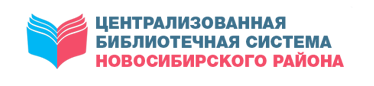 МКУ НОВОСИБИРСКОГО РАЙОНА «ЦБС»ЦЕНТР ПРАВОВОЙ ИНФОРМАЦИИПРАВОВОЙ ДАЙДЖЕСТВЫПУСК 2 (февраль)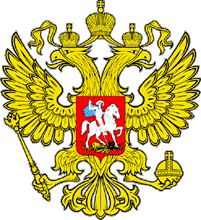 Дайджест содержит статьи по правовой тематике из периодических изданий, находящихся в фонде Центральной районной библиотекиКраснообск2020Воинам и труженикамНовосибирские ветераны получат дополнительные выплаты к 75-летию Победы.Президент РФ подписал Указ о единовременной выплате отдельным категориям граждан в связи с 75-й годовщиной Победы. Она будет предоставляться дополнительно к ежегодной выплате, размер которой составляет 10 тысяч рублей. Единовременная выплата в размере 75 тысяч рублей будет произведена: • инвалидам и ветеранам (участникам) Великой Отечественной войны, в том числе лицам, награждённым знаком «Жителю блокадного Ленинграда»; • бывшим несовершеннолетним узникам концлагерей, гетто и других мест принудительного содержания, созданных фашистами и их союзниками в период ВОВ; • вдовам (вдовцам) военнослужащих, погибших в период войны; • вдовам (вдовцам) умерших инвалидов и участников ВОВ. Единовременная выплата в размере 50 тысяч рублей будет произведена: • лицам, проработавшим в тылу в период с 22 июня 1941 года по 9 мая 1945 года не менее 6 месяцев, исключая период работы на временно оккупированных территориях СССР; • лицам, награждённым орденами или медалями СССР за самоотверженный труд в период Великой Отечественной войны; • бывшим совершеннолетним узникам нацистских концлагерей, тюрем и гетто. Выплата будет производиться вышеуказанным категориям из числа граждан Российской Федерации, которые постоянно проживают на территории РФ, а также в Литве, Латвии и Эстонии. Средства начнут поступать в апреле-мае текущего года. Специально обращаться в органы ПФР с заявлением для получения выплаты не нужно.Воинам и труженикам // Ведомости Законодательного Собрания Новосибирской области. - 2020, № 8 (1733) (19 февр.). – С. 21ГосподдержкаВ НСО увеличили размеры отдельных социальных выплат и пособий.Как сообщил министр труда и социального развития НСО Ярослав Фролов, с этого года индексация социальных выплат прошла в два этапа. С 1 января 2020 года – региональная, с 1 февраля – федеральная. В общей сложности в 2020 году на социальные выплаты выделено 22,9 млрд рублей. Для сравнения, в 2019 году на эти цели было направлено 19 млрд рублей. Индексация составила в среднем более 4%.Всего проиндексировано более 100 выплат, среди которых поддержка семей с детьми, поддержка пожилых людей, а также граждан, подвергшихся воздействию радиации.- Мы планируем, что этими выплатами смогут воспользоваться более 1 миллиона 200 тысяч жителей Новосибирской области, - отметил Ярослав Фролов.Глава минтруда обратил внимание, что задача министерства не только в качественном администрировании получения мер поддержки, но и в том, чтобы доступно информировать новосибирцев о видах выплат. Для этого совместно с министерством цифрового развития региона сейчас разрабатывается портал, на котором граждане будут видеть всю информацию по полагающимся им выплатам. Уже собрана вся информационная база, портал планируется запустить в течение этого года. А пока для консультаций новосибирцев в регионе работает бесплатная горячая линия 8-800-100-00-82.Господдержка // Ведомости Законодательного Собрания Новосибирской области. - 2020, № 7 (1732) (12 февр.). – С. 2Для дома, для семьиОчередной материал в рамках совместного проекта Уполномоченного по правам человека в НСО и газеты «Ведомости» разъясняет размер и порядок получения материнского (семейного) капитала и областного семейного капитала в 2020 году.В соответствии с Федеральным законом от 29.12.2006 №256-ФЗ «О дополнительных мерах государственной поддержки семей, имеющих детей» (далее — Закон №256-ФЗ) материнский (семейный) капитал — средства федерального бюджета, передаваемые в бюджет Пенсионного фонда Российской Федерации на реализацию дополнительных мер государственной поддержки, установленных настоящим федеральным законом.Государственный сертификат на материнский (семейный) капитал — именной документ, подтверждающий право на дополнительные меры государственной поддержки.Лица, получившие сертификат, могут распоряжаться средствами материнского (семейного) капитала в полном объёме либо по частям по следующим направлениям:1) улучшение жилищных условий;2) получение образования ребёнком (детьми);3) формирование накопительной пенсии для женщин;4) приобретение товаров и услуг, предназначенных для социальной адаптации и интеграции в общество детей-инвалидов;5) получение ежемесячной выплаты в соответствии с Федеральным законом от 28.12.2017 №418-ФЗ «О ежемесячных выплатах семьям, имеющим детей».Распоряжение средствами материнского (семейного) капитала может осуществляться лицами, получившими сертификат, одновременно по нескольким направлениям, установленным настоящим федеральным законом.Согласно перечню поручений по реализации послания президента Федеральному собранию, утверждённому президентом Российской Федерации 24.01.2020 №Пр-113, Правительству Российской Федерации необходимо в срок до 15 апреля 2020 года обеспечить внесение в законодательство Российской Федерации изменений, предусматривающих:предоставление права на получение материнского (семейного) капитала семьям, в которых начиная с 1 января 2020 года родился (был усыновлён) первый ребёнок, при этом размер этих средств составит 466 617 рублей, а в случае рождения в таких семьях (усыновления) второго ребёнка их размер должен увеличиться на 150 000 рублей;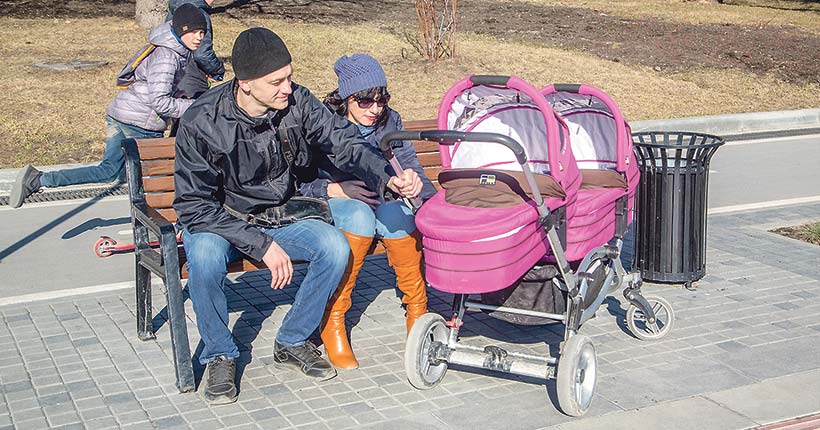 предоставление средств материнского (семейного) капитала в размере 616 617 рублей при рождении (усыновлении) начиная с 1 января 2020 года второго ребёнка или последующих детей семьям, у которых право на получение такого капитала до 1 января 2020 года не возникло.При рождении третьего ребёнка за счёт государства семье будет дана возможность дополнительно погасить до 450 тысяч рублей по ипотечному кредиту (если семья его взяла до рождения, либо сделает это после появления ребёнка на свет). Размер выплат:при рождении первого ребёнка — 466 617 рублей (утверждён на 2020 год);при рождении второго ребёнка — 616 617 рублей;при рождении третьего ребёнка — 450 000 рублей (на погашение ипотечного кредита).Заявление о распоряжении сертификатом подлежит рассмотрению территориальным органом Пенсионного фонда Российской Федерации в месячный срок с даты приёма заявления о распоряжении со всеми необходимыми документами (их копиями, верность которых засвидетельствована в установленном законом порядке), по результатам которого выносится решение об удовлетворении или отказе в удовлетворении заявления о распоряжении.Порядок предоставления государственного сертификата на материнский (семейный) капитал установлен Законом №256-ФЗ. Главными условиями получения материнского капитала являются:наличие российского гражданства в момент появления ребёнка на свет;появление ребёнка в момент действия программы.Данное право возникает и при рождении одновременно двух детей. При гибели ребёнка после родов возможность воспользоваться сертификатом появляется у тех родителей, которые получат свидетельство о рождении, а на его основании свидетельство о смерти.Ежегодно самым востребованным направлением использования средств (части средств) материнского семейного капитала является улучшение жилищных условий (в 2019 году составило 72% от общего количества заявлений, принятых по всем направлениям).Решение жилищных вопросов с использованием средств (части средств) материнского семейного капитала в целях погашения кредитов или займов, а также в качестве первоначального взноса при получении кредита (займа) на приобретение или строительство жилья возможно сразу после возникновения права и получения сертификата.Использование средств (части средств) материнского семейного капитала на приобретение жилья по договору купли-продажи, в качестве платежа в счёт уплаты вступительного взноса и (или) паевого взноса в жилищный, жилищно-строительный, жилищный накопительный кооператив, в счёт уплаты цены договора участия в долевом строительстве, а также на оплату строительства (реконструкции) объекта индивидуального жилищного строительства связано с достижением возраста трёх лет ребёнка, с рождением которого возникло право на получение государственного сертификата.Перечень документов, необходимых для рассмотрения заявления, определён Правилами направления средств (части средств) материнского (семейного) капитала на улучшение жилищных условий, утверждёнными Постановлением Правительства Российской Федерации от 12.12.2007 №862.Исчерпывающий перечень документов, представляемых самим заявителем, включает документы, подтверждающие личность, место жительства владельца сертификата или его представителя, а в случае если стороной сделки по обязательствам выступает супруг владельца сертификата — документы, подтверждающие личность супруга и свидетельство о браке.К документам, представляемым при направлении средств (части средств) материнского семейного капитала на оплату приобретаемого жилого помещения, относятся: договор купли-продажи (договор купли-продажи жилого помещения с рассрочкой платежа), выписка из Единого государственного реестра недвижимости, содержащая информацию о правах на жилое помещение, нотариальное письменное обязательство, справка о размерах оставшейся неуплаченной суммы по договору купли-продажи жилого помещения с рассрочкой платежа.Важно знать, что непредставление гражданином при обращении с заявлением о распоряжении средствами (части средств) материнского семейного капитала документов, сведения из которых могут быть запрошены в рамках межведомственного взаимодействия в соответствующих органах (организациях), не является основанием для отказа в предоставлении государственной услуги.По всем обращениям, связанным с улучшением жилищных условий, территориальными органами ПФР осуществляется проверка сведений о наличии (отсутствии) информации о признании жилого помещения непригодным для проживания и (или) о признании многоквартирного дома, в котором находится данное жилое помещение, аварийным и подлежащим сносу или реконструкции, на соответствующих сайтах во всемирной системе объединённых компьютерных сетей для хранения и передачи информации.При отсутствии на официальных сайтах информации о статусе приобретаемого жилого помещения, в отношении которого проводится проверка, территориальными органами ПФР осуществляется направление запросов на бумажных носителях в департамент энергетики, жилищного и коммунального хозяйства города мэрии Новосибирска или в администрации муниципальных образований.Кроме того, Законом Новосибирской области от 30.09.2011 №125-ОЗ «О дополнительных мерах социальной поддержки многодетных семей на территории Новосибирской области» также установлен областной семейный капитал. В 2020 году его размер проиндексирован и составляет 108 160 рублей.Областной семейный капитал — средства областного бюджета Новосибирской области, направляемые на реализацию дополнительных мер поддержки в соответствии с настоящим законом;Размер областного семейного капитала подлежит индексации в соответствии с коэффициентом, установленным Законом Новосибирской области об областном бюджете Новосибирской области.Лица, получившие сертификат, могут распоряжаться средствами областного семейного капитала в полном объёме либо по частям по следующим направлениям:1) улучшение жилищных условий;2) получение образования ребёнком (детьми);3) формирование накопительной пенсии;4) приобретение автотранспорта;5) социальная адаптация и интеграция в общество ребёнка-инвалида (детей-инвалидов);6) приобретение сельскохозяйственной техники, оборудования для сельскохозяйственного производства;7) подключение (технологическое присоединение) жилого дома (части жилого дома) к сетям инженерно-технического обеспечения.Заявление о распоряжении также подлежит рассмотрению центром социальной поддержки населения в месячный срок с даты приёма заявления о распоряжении со всеми необходимыми документами (их копиями, верность которых засвидетельствована в установленном законом порядке), по результатам которого выносится решение об удовлетворении или отказе в удовлетворении заявления о распоряжении.Дополнительно с порядком и условиями предоставления государственного сертификата на материнский (семейный) капитал и сертификата на областной семейный капитал можно ознакомиться на сайтах Отделения Пенсионного фонда Российской Федерации в Новосибирской области pfrf.ru и министерства труда и социального развития Новосибирской области mtsr.nso.ru.Для дома, для семьи // Ведомости Законодательного Собрания Новосибирской области. - 2020, № 9 (1734) (26 февр.). – С. 13Документ, который за границейЧто делать, если свидетельство о рождении пропало, а получали вы его, к примеру, в Украине?Утрата, порча личных документов, выданных на территории других стран, — серьезная проблема. При этом важно понимать, что начать решать ее желательно как можно скорее, так как процесс этот длительный, может занять от шести месяцев до года.Консультацию читателям «Советской Сибири» дает главный специалист-эксперт отдела международной правовой помощи, координации деятельности территориальных органов Минюста России, подведомственных федеральных служб и федеральных бюджетных учреждений Минюста России Главного управления Министерства юстиции Российской Федерации по Новосибирской области Елена Замыслаева.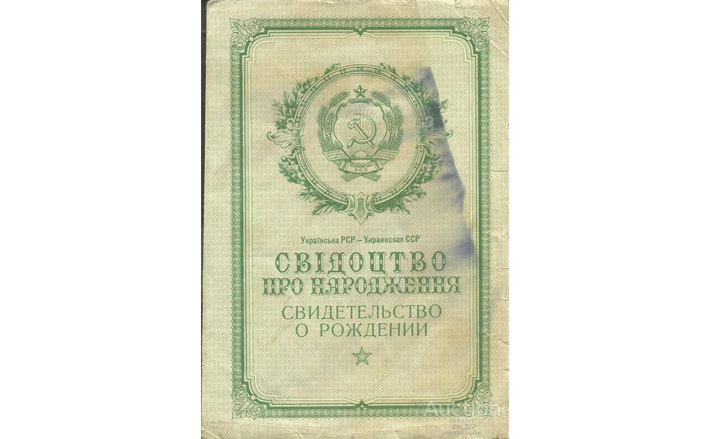 — Наш отдел работает с запросами граждан и компетентных органов, которым необходимо получить документы с территории иностранного государства, — рассказывает Елена Замыслаева. — Такая потребность может возникнуть при оформлении наследства, пенсии, материнского капитала, приеме в гражданство, устройстве на государственную службу, рассмотрении гражданского дела в суде и так далее.Миллион вопросовПрактически любой гражданин, родившийся в одной из бывших республик Советского Союза, может столкнуться с необходимостью восстановления документов на территории другого государства. Чаще всего обращения касаются свидетельств о рождении и заключении (расторжении) брака.В последнее время поступает много заявлений об истребовании сведений, подтверждающих осуществление трудовой деятельности и размер заработной платы за периоды работы в советское время на территории нынешнего государства ближнего зарубежья с более низким пенсионным возрастом.— Но не во все страны необходимо делать запросы через управление юстиции, — уточнила специалист. — В таких странах, как Казахстан, Украина, Белоруссия, Армения, Молдавия и Таджикистан, запрос будет быстрее исполнен, если поступил из российского органа ЗАГС. ЗАГСы работают непосредственно друг с другом, минуя территориальные органы Минюста России.Такое ускорение в исполнении запросов стало возможным после 1997 года, когда шесть названных государств подписали протокол к Конвенции о правовой помощи и правовых отношениях по гражданским, семейным и уголовным делам 1993 года, тем самым договорившись о непосредственном взаимодействии ЗАГСов между собой. Главное управление Министерства юстиции РФ по Новосибирской области сотрудничает напрямую с органами юстиции этих стран. Это взаимодействие занимает несколько больше времени, чем у ЗАГСов.Поэтому, если гражданину необходимо повторно получить, например, свидетельство о рождении из Республики Беларусь и при этом он проживает в Кировском районе Новосибирска, то ему лучше обратиться в районный отдел ЗАГС.С другими государствами ближнего зарубежья — Азербайджаном, Киргизией, Узбекистаном, Грузией, Туркменистаном и странами Прибалтики — Главное управление работает через министерства юстиции. Соответственно, это отражается на сроках рассмотрения запросов.Что, где, кудаНа сайте Главного управления Минюста РФ по Новосибирской области либо на личном приеме в управлении можно узнать информацию о порядке заполнения заявления об истребовании личного документа, реквизитах для уплаты государственной пошлины.В случае личной явки на прием в управление при себе следует иметь документ, удостоверяющий личность, заявление об истребовании документа, которое гражданин должен заполнить самостоятельно на каждый документ отдельно.При временном отсутствии заявителя на территории Российской Федерации возможно получение государственной услуги по истребованию личных документов с территории иностранного государства представителем по нотариально оформленной доверенности. Образцы заявлений размещены в электронном виде на сайтах Минюста России, территориальных органов Минюста России и могут быть распечатаны заявителем.Госпошлина за оказание государственной услуги по истребованию личных документов составляет 350 рублей за каждый документ. Например, если необходимы сведения с десяти мест работы на Украине, госпошлина составит 3,5 тысячи рублей, так как, возможно, будут работать 10 разных государственных органов и поднимать материалы в 10 архивах.Гражданам также нужно знать, что с 2013 года согласно Федеральному закону «Об организации предоставления государственных и муниципальных услуг» никто не вправе требовать от них подтверждения оплаты госпошлины. Государственный орган самостоятельно проверит наличие информации о платеже в системе государственных и муниципальных платежей. Гражданин может предъявить квитанцию об оплате госпошлины (для ускорения предоставления необходимых документов), если информация об оплате не успела дойти до ведомства или проверка оплаты в ГИС ГМП невозможна по техническим причинам. За отказ предоставить услугу из-за отсутствия квитанции об оплате госпошлины сотрудник ведомства может быть привлечен к административной ответственности по статье 5.63 КоАП РФ.А если нет, то в судЕлена Замыслаева обратила внимание на то, что не все граждане знают: ламинирование документа, например свидетельства о государственной регистрации акта гражданского состояния, приравнивается Федеральным законом «Об актах гражданского состояния» к случаям отсутствия возможности его использования, и такой документ подлежит замене. Согласно действующей судебной практике ламинированные документы не являются надлежащими доказательствами, поскольку такие документы не могут быть предметом экспертного исследования в связи с ранее оказанным на них тепловым воздействием.Если гражданин получил из иностранного государства ответ о том, что истребуемый документ не может быть изготовлен, так как отсутствует в архивах, то, например, запись акта о рождении возможно восстановить через суд (часто так бывает на пострадавших от вооруженных конфликтов территориях отдельных районов сопредельных государств).При возникновении таких ситуаций граждане защищены Федеральным законом «Об актах гражданского состояния» следующим образом. Восстановление записей актов гражданского состояния производится органом ЗАГС по месту составления утраченной записи на основании решения суда. В случае если утраченная запись составлена за пределами России, восстановление записи может производиться по месту вынесения решения суда.Светлана ФроловаФролова, С. Документ, который за границей / Светлана Фролова // Советская Сибирь. – 2020, № 6 (27682) (05 февр.). – С. 18Дополнительные выплаты ветеранамПрезидент РФ 7 февраля подписал Указ о единовременной выплате отдельным категориям граждан в связи с 75-й годовщиной Победы. Согласно Указу №100, единовременную выплату в размере 75 тысяч рублей получат:инвалиды и ветераны (участники) Великой Отечественной войны (пп. 1-3 п. 1 ст. 2 Федерального закона №5-ФЗ от 12.01.1995 «О ветеранах»), в том числе лица, награжденные знаком «Жителю блокадного Ленинграда»;бывшие несовершеннолетние узники концлагерей, гетто и других мест принудительного содержания, созданных фашистами и их союзниками в период ВОВ;вдовы (вдовцы) военнослужащих, погибших в период войны;вдовы (вдовцы) умерших инвалидов и участников ВОВ. Единовременную выплату в размере 50 тысяч получат:ветераны ВОВ из числа лиц, указанных в подпункте 4 пункта 1 статьи вышеуказанного Федерального закона «О ветеранах», — лица, проработавшие в тылу в период с 22 июня 1941 года по 9 мая 1945 года не менее 6 месяцев, исключая период работы на временно оккупированных территориях СССР;лица, награжденные орденами или медалями СССР за самоотверженный труд в период Великой Отечественной войны;бывшие совершеннолетние узники нацистских концлагерей, тюрем и гетто.Выплату получат вышеуказанные категории из числа граждан Российской Федерации, которые постоянно проживают на территории РФ, а также в Литве, Латвии и Эстонии. ВНИМАНИЕ! Единовременная выплата будет осуществляться в апреле — мае текущего года на основании имеющихся в распоряжении пенсионных органов данных, поэтому специально обращаться в органы Пенсионного фонда с заявлением для получения единовременной выплаты не нужно. Данная единовременная выплата будет предоставляться дополнительно к ежегодной выплате, размер которой составляет 10 тысяч рублей, предусмотренной Указом Президента РФ от 24 апреля 2019 г. № 186.Дополнительные выплаты ветеранам // Приобская правда. – 2020, № 9 (9710) (26 февр.). – С. 1Есть контракт!Очередной материал в рамках совместного проекта Уполномоченного по правам человека в НСО и газеты «Ведомости» разъясняет порядок оказания помощи по социальному контракту.Государственная социальная помощь оказывается гражданам на основании социального контракта в целях стимулирования их активных действий по преодолению трудной жизненной ситуации.Согласно Федеральному закону от 17.07.1999 №178-ФЗ «О государственной социальной помощи» (далее — Федеральный закон), социальный контракт — соглашение, которое заключено между гражданином и органом социальной защиты населения по месту жительства или месту пребывания гражданина и в соответствии с которым орган социальной защиты населения обязуется оказать гражданину государственную социальную помощь, а гражданин — реализовать мероприятия, предусмотренные программой социальной адаптации.Получателями государственной социальной помощи на основании социального контракта могут быть малоимущие семьи, малоимущие одиноко проживающие граждане и иные категории граждан, предусмотренные указанным Федеральным законом, которые по независящим от них причинам имеют среднедушевой доход ниже величины прожиточного минимума, установленного в соответствующем субъекте Российской Федерации.В социальном контракте должны быть установлены:1) предмет социального контракта;2) права и обязанности граждан и органа социальной защиты населения при оказании государственной социальной помощи;3) виды и размер государственной социальной помощи;4) порядок оказания государственной социальной помощи на основании социального контракта;5) срок действия социального контракта;6) порядок изменения и основания прекращения социального контракта.К социальному контракту прилагается программа социальной адаптации, которой предусматриваются обязательные для реализации получателями государственной социальной помощи мероприятия. К таким мероприятиям, в частности, относятся:1) поиск работы;2) прохождение профессионального обучения и дополнительного профессионального образования;3) осуществление индивидуальной предпринимательской деятельности;4) ведение личного подсобного хозяйства;5) осуществление иных мероприятий, направленных на преодоление гражданином трудной жизненной ситуации.Программа социальной адаптации устанавливается на срок действия социального контракта.Социальный контракт с прилагаемой к нему программой социальной адаптации подписывается заявителем и руководителем органа социальной защиты населения по месту жительства или месту пребывания гражданина.Государственная социальная помощь на основании социального контракта назначается на срок от трёх месяцев до одного года, исходя из содержания программы социальной адаптации. Этот срок может быть продлён органом социальной защиты населения.Оказание государственной социальной помощи на основании социального контракта не влечёт за собой прекращение оказания государственной социальной помощи без социального контракта или отказ в назначении государственной социальной помощи.На территории региона социальная помощь на основании социального контракта предоставляется центрами социальной поддержки населения по месту жительства или месту пребывания в соответствии с решением комиссии по вопросам заключения социальных контрактов. Решение принимается комиссионно. В комиссию входят представители муниципалитетов, общественных организаций, федеральных органов власти. Размер помощи определяется индивидуально по каждому заявителю с учётом сведений о доходах и условий жизни заявителя, согласно программе социальной адаптации, представленной участником.В 2019 году более 2 000 семей Новосибирской области заключили социальный контракт.Более 46% контрактов заключено на развитие личного подсобного хозяйства. Такая форма поддержки хорошо реализуется в сельской местности, где семьи направляют средства на приобретение домашнего скота, птицы, пчёл. Среди приоритетных направлений использования средств социального контракта можно выделить обеспечение пожаробезопасности жилых помещений. Дополнительно оказывается помощь и на установку беспроводных пожароизвещателей для предупреждения пожара.Одновременно внедряются новые направления, которые уже доказали свою востребованность как в сельской местности, так и в городе, а именно: обучение, профессиональное переобучение новым специальностям, повышение квалификации и трудоустройство.В Новосибирской области социальный контракт действует с 2010 года. За 2010—2019 годы заключено 9 676 социальных контрактов. В 2019 году количество семей, получивших помощь на основании социального контракта, увеличилось на 10% в сравнении с 2018 годом.Для получения дополнительной консультации заявители вправе обращаться в центры социальной поддержки населения по месту жительства (пребывания) или в министерство труда и социального развития Новосибирской области по телефону горячей линии 8-800-100-00-82.Есть контракт! // Ведомости Законодательного Собрания Новосибирской области. - 2020, № 5 (1730) (29 янв.). – С. 22Карточный долгКто и за что имеет право списать деньги с вашего счёта? Могут ли при этом пострадать пенсии и другие социальные выплаты?С тем, что с банковской карты неожиданно исчезла немалая сумма, приходилось сталкиваться многим. После обращения в банк и выяснения обстоятельств в таких ситуациях, как правило, оказывалось, что деньги списаны в счёт погашения долга по решению суда. Причём зачастую ни о долге, ни о решении суда пострадавшие даже не слышали.Риск оказаться в такой ситуации есть у многих. Например, вы забыли оплатить штраф за нарушение правил дорожного движения, или не погасили вовремя кредит в банке, или задолжали по алиментам, или не платите за услуги ЖКХ. В таком случае, если считающая себя пострадавшей сторона подала на вас в суд, и тот вынес решение о взыскании задолженности, судебный пристав-исполнитель возбуждает исполнительное производство.Порядок дальнейших действий разъясняет Управление Федеральной службы судебных приставов по Новосибирской области. В официальном ответе на запрос «Ведомостей» сообщается, что копия постановления о возбуждении исполнительного производства направляется обеим сторонам. Срок добровольного исполнения составляет 5 дней, хотя закон об исполнительном производстве (ФЗ №229) регламентирует перечень случаев, при которых пристав такой срок не устанавливает (это, например, конфискация имущества, отбывание обязательных работ, взыскание расходов по совершению исполнительных действий и пр.).Взыскание направляется на доходы должника:в случае требования о взыскании периодических платежей;если сумма взыскания не превышает 10 тысяч рублей;если у должника в наличии нет или недостаточно средств для погашения долга.Размер удержания из зарплаты и других доходов определяется тем же законом и, как правило, может составлять не более 50% (после удержания налогов). Удержание производится до исполнения требований в полном объёме. Однако есть ряд случаев, когда удержание может составлять до 70%. Это взыскание алиментов, а также возмещение вреда, причинённого здоровью или в связи со смертью кормильца, а также ущерба в результате преступления.Надо иметь в виду, что эти ограничения на размер удержания не действуют при взыскании средств с зарплатных карт должников за исключением суммы последнего периодического платежа. То есть, если на карте есть накопления, вам оставят лишь 30—50% от последней зарплаты.Предварительное уведомление граждан об обращении взыскания на денежные средства законом не предусмотрено!Закон регламентирует перечень видов доходов, на которые взыскание обращаться не может. В частности, это средства, выплачиваемые:для возмещения вреда здоровью;для возмещения вреда в связи со смертью кормильца;тем, кто получил увечья при исполнении служебных обязанностей, а в случае их гибели — членам их семей;пострадавшим в результате техногенных катастроф;по уходу за нетрудоспособными;на содержание несовершеннолетних (алименты);в связи с потерей кормильца;в качестве детских пособий;в виде материнского капитала.Полный перечень видов доходов, на которые не допускается налагать взыскание, определён в статье 101 закона.Обратите внимание: страховые пенсии по старости и по инвалидности в перечень не входят, и с таких счетов средства вполне могут быть списаны точно так же, как с зарплатных карт!В начале прошлого года широко распространялась информация, что в закон об исполнительном производстве внесены поправки, и с июня 2020 года будет запрещено взыскивать средства по долгам с пенсионных карт. Но в действительности речь шла лишь об обсуждении изменений, которые до сих пор не приняты. Ряд подобных поправок ранее были отклонены. В декабре 2019 года Минэкономразвития РФ внесло ещё два законопроекта, один из которых вновь предлагает дополнить статью 101 закона пунктом о запрете взыскания долгов с пенсий, но и тут предполагаются исключения. Даже в случае принятия поправок останется возможность, например, удерживать деньги по долгам за услуги ЖКХ, по административным штрафам, по возмещению вреда в результате преступления. Второй законопроект предлагает при любых взысканиях оставлять неприкосновенными средства в размере прожиточного минимума, но также с рядом исключений. Однако пока эти поправки не приняты и по-прежнему находятся на рассмотрении в Правительстве РФ.Управление ФССП по Новосибирской области напоминает: узнать о своих долгах и наличии исполнительных производств каждый может без труда. Для этого можно воспользоваться электронными ресурсами службы — сервисами «Банк данных исполнительных производств», «Личный кабинет стороны исполнительного производства», мобильным приложением ФСПП. Если возникли вопросы по списанию средств, необходимо обратиться в подразделение, где находится возбуждённое исполнительное производство, либо в Управление ФССП по Новосибирской области.Рассмотрим конкретную ситуацию.Пенсионерка А. обнаружила, что с её пенсионной карты списана половина поступивших средств. Обратилась в банк — оказалось, что действительно просрочила выплаты по кредиту. Однако никаких приглашений в суд и постановлений о возбуждении исполнительного производства она не получала (иначе бы оплатила всё сразу).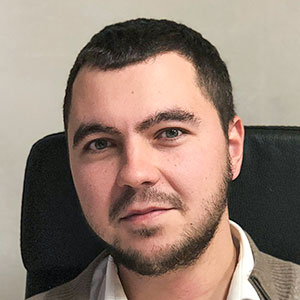 Комментирует ведущий юрист компании «План Б» Дмитрий Мелков:Подобные ситуации широко распространены на практике. Как правило, если сумма задолженности не превышает 500 000 рублей, банки сначала обращаются к мировому судье с заявлением о выдаче судебного приказа. Эта процедура позволяет банкам в ускоренном порядке без проведения судебных заседаний и рассмотрения спора по существу получить судебный акт о взыскании, который является одновременно и исполнительным документом, и на основании которого уже можно инициировать исполнительное производство и непосредственно начать взыскание задолженности.В соответствии с законодательством судебный приказ обязательно направляется должнику, у которого имеется 10 рабочих дней для представления возражений. При этом судья не оценивает саму обоснованность возражений. Достаточно в заявлении написать фразу «возражаю» с указанием даты и номера судебного приказа, чтобы он был отменён.Если судебный приказ не был направлен должнику или должник его не получил по причинам, от него не зависящим, 10-дневный срок для представления возражений начинает исчисляться с момента, когда должник фактически получил судебный приказ или его копию либо узнал о его существовании.После отмены судебного приказа должнику нужно обратиться к приставу-исполнителю, который должен прекратить исполнительное производство. В случае если деньги уже были взысканы, можно обращаться в суд с заявлением о повороте исполнения судебного акта и в дальнейшем на основании определения суда возвратить все излишне взысканные средства.В таком случае у банка остаётся право на обращение в суд с исковым заявлением в общем порядке. В этом случае уже проводятся полноценные судебные заседания, в которых исследуются все обстоятельства дела. Должник может возражать на иск по существу, просить применить последствия пропуска срока исковой давности, снизить неустойку в случае, если она чрезмерна и неразумна (как часто бывает при взыскании долга кредитными и микрофинансовыми организациями), а также применять иные механизмы защиты.Если должник не был надлежащим образом уведомлён о судопроизводстве, где он является ответчиком, это является безусловным основанием для отмены судебного акта. Если должнику не направлялись судебные акты, постановление о возбуждении исполнительного производства, это также является основанием для отмены постановления о взыскании исполнительского сбора.Можно ли взыскивать средства с кредитной карты?— Обращение взыскания на средства, находящиеся на кредитной карте, незаконно, так как они принадлежат банку. Но есть судебная практика, подтверждающая правомерность взыскания с расчётного счёта, который привязан к кредитной карте, в ситуациях, когда должник зачисляет на него собственные средства, а банк по условиям договора списывает их в счёт кредита.Можно ли взыскивать средства одновременно с зарплатной и пенсионной карт?— Одновременное обращение взыскания на средства, находящиеся на счетах, на которые зачисляется пенсия и заработная плата, допустимо, если на них уже имеются средства. Но после обращения взыскания на них должна остаться сумма 50% от последнего платежа по заработной плате и 50% от последней выплаты пенсии соответственно.Совет юристаДля предупреждения списания средств можно посоветовать более ответственно относиться к получению корреспонденции, никогда не игнорировать почтовые уведомления, особенно судебные. В случае получения сообщений из судов или от приставов-исполнителей, содержание которых гражданин не понимает, нужно незамедлительно обращаться за консультацией к юристу. Необходимо внимательно читать условия кредитных договоров, особенно в отношении штрафных санкций и территориальной подсудности споров. С особенным вниманием необходимо относиться к полученным судебным приказам о взыскании налогов, сборов, иных обязательных платежей в бюджет, так как, в соответствии с действующим законодательством, срок для представления возражений на них составляет 20 рабочих дней и исчисляется с момента их направления судом.Татьяна МАЛКОВАМалкова, Т. Карточный долг / Татьяна Малкова // Ведомости Законодательного Собрания Новосибирской области. - 2020, № 9 (1734) (26 февр.). – С. 21Придется отвечатьНовосибирцы смогут принять участие во Всероссийской переписи населения на сайте госуслуг и в МФЦ.В двух чтениях принят закон о наделении органов местного самоуправления муниципальных образований отдельными государственными полномочиями по проведению Всероссийской переписи населения 2020 года. В частности, муниципалитеты будут ответственны за предоставление помещений для переписчиков, за хранение переписных листов, обеспечение транспорта и связи для переписчиков. Всероссийская перепись населения 2020 года будет проводиться на всей территории страны в целях получения обобщённых демографических, экономических и социальных сведений. Россиянам предстоит ответить на 23 вопроса, связанных с семейным положением, занятостью, уровнем дохода, образованием, знанием иностранных языков. Кроме того, принять участие в переписи можно будет и не дожидаясь визита представителя Росстата. Специальный раздел появится на сайте госуслуг, заполнить опросный лист можно будет и в любом отделении МФЦ.Придется отвечать // Ведомости Законодательного Собрания Новосибирской области. - 2020, № 9 (1734) (26 февр.). – С. 4Расчет накопительной пенсии в 2020 годуС 1 января 2020 года изменился период, используемый для расчета накопительной пенсии. В конце декабря 2019 года был подписан Федеральный закон*, согласно которому с 1 января 2020 года период, используемый для расчета накопительной пенсии, составляет 258 месяцев. Напомним, что средства пенсионных накоплений можно получить в виде единовременной выплаты, срочной пенсионной выплаты или в виде накопительной пенсии, которая выплачивается пожизненно. В последнем случае для расчета ежемесячной выплаты общая сумма пенсионных накоплений гражданина делится на период расчета накопительной пенсии, который ежегодно меняется.За выплатой средств пенсионных накоплений необходимо обращаться с соответствующим заявлением туда, где они формировались: либо в ПФР, либо в НПФ (если пенсионные накопления переданы в управление негосударственному пенсионному фонду). Заявление о назначении накопительной пенсии можно подать и в электронном виде через «Личный кабинет» на сайте ПФР. Дистанционное назначение выплат из средств пенсионных накоплений через «Личный кабинет» доступно гражданам, которые формируют свои пенсионные накопления через Пенсионный фонд России. Размер накопительной пенсии может ежегодно корректироваться с учетом поступивших взносов. Корректировка производится с 1 августа в беззаявительном порядке. Результаты корректировки зависят от поступления на лицевые счета граждан средств пенсионных накоплений, которые ранее не были учтены (например, появились вновь при уплате дополнительных страховых взносов), и от результатов их инвестирования. Также напомним, что с 2019 года, несмотря на изменения в пенсионном законодательстве, касающиеся возраста выхода на пенсию, граждане, у которых сформированы средства пенсионных накоплений, могут обратиться за их выплатой, как и раньше, с 55 и 60 лет (женщины и мужчины соответственно). Получить средства пенсионных накоплений можно при достижении указанного возраста и при соблюдении условий для назначения страховой пенсии по старости (необходимого стажа и количества пенсионных коэффициентов). * Федеральный закон от 27.12.2019 N 446-ФЗ «Об ожидаемом периоде выплаты накопительной пенсии на 2020 год». Пресс-служба ПФРРасчет накопительной пенсии в 2020 году // Приобская правда. – 2020, № 8 (9709) (19 февр.). – С. 11Решение – за намиПоправки в Конституцию могут быть вынесены на голосование в середине апреля.Президент России Владимир Путин 13 февраля встретился с членами рабочей группы по внесению поправок в Конституцию страны. Участие в обсуждении принял спикер новосибирского заксобрания Андрей Шимкив. В течение месяца в рабочую группу и в Общественную палату РФ из регионов поступило около пятисот поправок. Как отметил Андрей Шимкив, поправки еще поступают, поэтому принято решение продлить срок их рассмотрения. Рабочая группа рассмотрела и предложила президенту процедуру проведения общенародного голосования. Оно пройдёт после принятия закона о поправках Госдумой и Совфедом и одобрения его как минимум двумя третями региональных парламентов. — Поправки из регионов и от членов рабочей группы поступают очень разные, — рассказал Андрей Шимкив. — Есть остросоциальные — такие, как индексация заработной платы. Есть принципиально важное для депутатов положение о парламентском контроле, которое поддержал президент. Есть поправка о запрете на отчуждение территорий России, внесённая сибиряком, известным актёром Владимиром Машковым. Рабочая группа продолжит приём и анализ всех предложений. Механизм, процедура голосования — вопросы, безусловно, важные. Но самое главное, и президент это подчеркнул особо, — решение по поправкам будут принимать жители России. Голосование, как решили члены рабочей группы, должно пройти в будний день, который будет объявлен нерабочим. Оптимальным временем для голосования в ЦИКе считают середину апреля.Решение – за нами // Ведомости Законодательного Собрания Новосибирской области. - 2020, № 8 (1733) (19 февр.). – С. 6Специальный режимКак предприниматели региона могут легализовать свою деятельность и снизить налоговые платежи?Предприниматели и физические лица, самостоятельно работающие на территории Новосибирской области, с начала 2020 года могут получить статус самозанятых, что позволит легализовать их деятельность и снизить ставки по налогам. Данная мера поддержки реализуется в рамках национального проекта «Малое и среднее предпринимательство и поддержка индивидуальной предпринимательской инициативы». Как подчеркнули в министерстве промышленности, торговли и развития предпринимательства Новосибирской области, эта мера позволит бизнесменам воспользоваться особым налоговым режимом, при котором налог исчисляется по сниженным ставкам. В данном режиме можно легально вести бизнес и получать доход от подработок без рисков быть оштрафованным за незаконную предпринимательскую деятельность. В минпромторге региона отметили, что с открытием центра «Мой бизнес» в Новосибирске для самозанятых планируется организовывать образовательные мероприятия для консультаций представителей бизнес-сообщества региона. По сообщению регионального Управления Федеральной налоговой службы России, физические лица и индивидуальные предприниматели в рамках нового специального режима могут платить с доходов от самостоятельной деятельности только налог по льготной ставке — 4% (при расчётах с физлицами) или 6% (при расчётах с юрлицами и ИП). Новый режим в Новосибирской области могут применять физлица и индивидуальные предприниматели, у которых одновременно соблюдаются несколько условий, в числе которых — получение дохода от самостоятельного ведения деятельности или использования имущества, отсутствие официального работодателя и наёмных работников по трудовым договорам, соответствие вида деятельности, условий и суммы дохода нормам №422-ФЗ от 27.11.2018. С 1 января 2019 года новая налоговая система заработала в экспериментальном режиме в четырёх регионах России: в Москве, Московской и Калужской областях и Республике Татарстан. С 2020 года в эксперимент включили ещё 19 регионов, в том числе Новосибирскую область.Специальный режим // Ведомости Законодательного Собрания Новосибирской области. - 2020, № 9 (1734) (26 февр.). – С. 20Стаж переходит в «цифру»Электронная трудовая книжка постепенно заменит бумажнуюВ течение этого года россияне будут выбирать, переходить им на электронную трудовую книжку или сохранить бумажную. До 31 декабря 2020 года нужно написать заявление работодателю о своем окончательном решении. В случае если заявление не будет подано, работодатель продолжит вести бумажную трудовую.А вот те, кто начнет трудовую деятельность в 2021 году или позже, уже не будут озадачены проблемой выбора: с этого времени все трудовые книжки будут оформлять только в электронном виде.На прошлой неделе в региональном парламенте управляющий отделением Пенсионного фонда России по Новосибирской области Александр Терепа рассказал депутатам и представителям общественных организаций о подготовке к переходу на ведение сведений о трудовой деятельности граждан в электронном виде, оператором которой стал ПФР.1 февраля 2020 года Пенсионный фонд начал прием сведений о трудовой деятельности. Александр Терепа пообещал, что до конца года будет сформирована информационная база о каждом работающем гражданине. По его словам, нововведение не только не осложнит жизнь россиянам, но и станет полезным как для работодателя, так и для работника.— Переход к электронным трудовым книжкам не только обеспечит постоянный и удобный доступ работников к информации о своей трудовой деятельности, но и для работодателей откроет новые возможности кадрового учета, — заметил он. — Работники же смогут получать переданные в Пенсионный фонд сведения об их трудовой деятельности через «Личный кабинет» на сайте ПФР или портале госуслуг, а также бумажную версию через МФЦ в режиме онлайн, в клиентской службе ПФР или же непосредственно у работодателя по последнему месту работы. Указанные сведения работники могут предъявлять вместе с трудовой книжкой или взамен ее при трудоустройстве, а также в других случаях, в которых требуется подтверждение осуществления трудовой деятельности или наличия трудового стажа. Это все, безусловно, можно отнести к преимуществам электронных трудовых книжек.По словам представителя ПФР, введение электронной версии документа будет способствовать минимизации ошибочных, неточных и недостоверных сведений о трудовой деятельности, передаваемых работодателями в ПФР, а также позволит при необходимости их откорректировать. Кроме того, это возможность дистанционного трудоустройства для граждан, а также использования данных ЭТК для получения госуслуг. Переход на «цифру» снизит издержки работодателей на приобретение, ведение и хранение бумажных трудовых книжек.— Всю информацию о трудовой деятельности и трудовом стаже работодатели будут представлять в пенсионные органы для хранения ее в информационных ресурсах ПФР, который уже более двадцати лет работает с персональными данными граждан, — подчеркнул Александр Терепа. — Уверен, что результатом этой работы в целом будет являться гарантированное отражение трудовой деятельности каждого работника, защищенность трудовых прав граждан.Если же работник вдруг обнаружит, что работодатель сообщил в ПФР неверную или неточную информацию, последний по письменному заявлению сотрудника обязан исправить или дополнить сведения о его трудовой деятельности и представить их в Пенсионный фонд России.Светлана ФроловаФролова, С. Стаж переходит в «цифру» / Светлана Фролова // Советская Сибирь. – 2020, № 7 (27683) (12 февр.). – С. 16Таблетки со скидкойВозможностей для получения налоговых вычетов стало больше.Стартовала подача документов на получение налоговых вычетов. Самыми востребованными из них являются имущественные вычеты при покупке или продаже недвижимости и социальные вычеты по расходам на обучение, лечение и приобретение медикаментов.О том, как вернуть часть средств, уплаченных на обучение, лечение или покупку недвижимости за три предшествующих года, «Ведомости» давали подробные разъяснения в статье «Вычитание для умножения» (№3, от 17 января 2019 г.).Как сообщает УФНС России по НСО, с налогового периода 2019 года внесены изменения в порядок получения налогового вычета при приобретении медикаментов. Если раньше для получения вычета лекарство должно было входить в перечень, утверждённый постановлением Правительства РФ от 19.03.2001 №201, то теперь вернуть часть уплаченного НДФЛ стало можно при покупке любого лекарства.К подтверждающим документам, которые входят в перечень для получения налогового вычета, в этом случае относятся рецептурный бланк с подписью врача и печатью медучреждения и платёжные документы (кассовые чеки, приходно-кассовые ордера, платёжные поручения и т. п.).Лекарство должно быть выписано врачом. То есть, если вы решили поддержать здоровье дорогостоящими витаминами, которые сами себе назначили, или по совету друзей приобрели чудо-средство от всех болезней, то в этом случае вычет вам не положен. Нужен рецепт!При оплате медикаментов для членов своей семьи необходимо также представить документы, подтверждающие родство, опеку или попечительство, заключение брака (например, свидетельство о рождении, свидетельство о браке).Нужно учитывать, что размер социального налогового вычета остался прежним — 120 000 рублей. В эту сумму также входят расходы на лечение, обучение, повышение квалификации и др.Получить вычет можно одним из двух способов: либо по окончании года, подав декларацию 3-НДФЛ вместе с подтверждающими документами, либо в течение года у своего работодателя. В последнем случае нужно получить в налоговом органе уведомление о подтверждении права на социальный налоговый вычет и представить его в бухгалтерию, чтобы она не удерживала НДФЛ из заработной платы работника до тех пор, пока он не получит весь вычет.Заполнить и направить налоговую декларацию 3-НДФЛ удобно с помощью сервиса «Личный кабинет налогоплательщика для физических лиц» на сайте ФНС России. Там можно не только сразу увидеть сумму к возврату (в личном кабинете она отразится в разделе «Переплата»), но и отслеживать статус приёма и камеральной проверки своей декларации.Более подробную информацию о получении налоговых вычетов можно узнать на сайте ФНС России https://www.nalog.ru  в разделе «Как получить налоговый вычет».Татьяна МАЛКОВАМалкова, Т. Таблетки со скидкой / Татьяна Малкова // Ведомости Законодательного Собрания Новосибирской области. - 2020, № 7 (1732) (12 февр.). – С. 24«Я в школу сестренку веду»Для многодетных семей есть новшества в школьном законодательствеШколы Новосибирской области начали прием заявлений от родителей будущих первоклассников. Он продлится до 30 июня. О правилах подачи заявлений и новшествах этого процесса рассказали министр образования Новосибирской области Сергей Федорчук и министр цифрового развития и связи Новосибирской области Анатолий Дюбанов.В очередь!По словам Сергея Федорчука, с 1 февраля до 30 июня школы принимают заявления от родителей детей со своих микроучастков.— Узнать, в какую школу должен пойти ваш ребенок, можно в районном отделе образования либо через Интернет, — пояснил министр.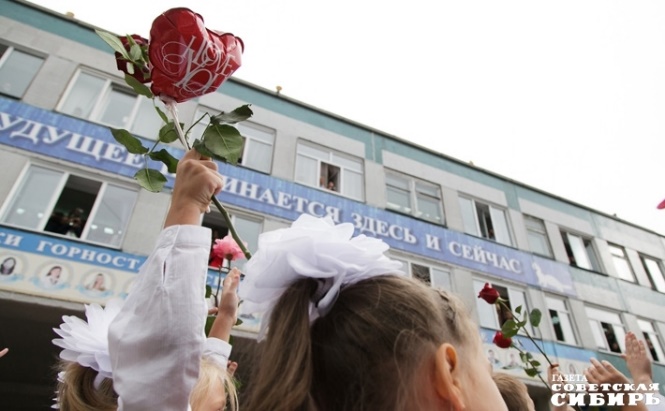 После 30 июня, если в школе остались места, в нее могут взять желающих с других микроучастков. Но как же быть семьям, которые, допустим, переехали из другого региона после 30 июня и не успели записаться?— Отказать в приеме в школу, к которой вы относитесь по месту жительства, могут, только если все места заняты, — говорит Сергей Федорчук. — В этом случае нужно обращаться в районный отдел образования. Там предложат другую школу, максимально близкую к дому.Приоритет при приеме в школу имеют дети военнослужащих, сотрудников МВД и органов прокуратуры.Одна из новелл законодательства связана с семьями, в которых двое детей и больше. Так, если старший брат уже учится в школе не по месту жительства, то его сестра может пойти туда же.Электронная школаЗаписать ребенка в первый класс теперь можно и на портале госуслуг в разделе «Электронная школа». По словам Анатолия Дюбанова, алгоритм записи состоит из восьми шагов и занимает три минуты. В прошлом году 15 процентов заявлений о приеме в детские учреждения было подано через Интернет.Среди пользователей госуслуг, по статистике министерства цифрового развития и связи, больше горожан, чем сельских жителей. Но это не потому, что у последних доступа в Сеть. Все городские и сельские образовательные учреждения подключены к системе «Электронная школа». В 2019 году в 117 сельских школ протянули оптоволокно. В результате скорость Интернета увеличилась в 50 раз.В 2020 году, по словам Анатолия Дюбанова, разработчики будут совершенствовать систему «Электронная школа». Цель — уйти от необходимости сканирования документов.Опережающими темпамиПо прогнозам регионального министерства образования, число первоклассников в ближайшие годы будет расти. Уже сейчас детей в возрасте шести-семи лет ежегодно становится больше на 10–11 тысяч. В свете последних инициатив президента, уверен Сергей Федорчук, рождаемость повысится. Это значит, что строить школы нужно опережающими темпами.Сегодня напряженная ситуация сохраняется в Октябрьском районе Новосибирска, в микрорайонах Новомарусино и Дивногорский.А вот в Кольцово и Бердске в прошлом году открыли новые большие школы. Проблему в микрорайоне Лесоперевалка решили переоборудованием четвертого этажа существующего учебного заведения, который был в аренде. Арендаторов перевели в другое помещение, а этаж отдали под новые учебные места.ЦИФРА
40 тысяч детей предположительно пойдут в первый класс в 2020 году в Новосибирской области. К 2024 году число первоклассников может достигнуть 70 тысяч.СПРАВКА
В 2019 году в Новосибирской области построили 6 новых школ общей мощностью 4,4 тысячи мест. План до 2024 года — 48 школ в общей сложности на 27,8 тысячи мест.«Я в школу сестренку веду» // Советская Сибирь. – 2020, № 6 (27682) (05 февр.). – С. 9